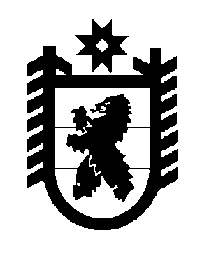 Российская Федерация Республика Карелия    ПРАВИТЕЛЬСТВО РЕСПУБЛИКИ КАРЕЛИЯРАСПОРЯЖЕНИЕот  19 сентября 2016 года № 731р-Пг. Петрозаводск 	Одобрить и подписать Дополнительное соглашение к Соглашению между Министерством образования и науки Российской Федерации и Правительством Республики Карелия о предоставлении субсидии из федерального бюджета бюджету Республики Карелия на предоставление жилых помещений детям-сиротам и детям, оставшимся без попечения родителей, лицам из их числа по договорам найма специализированных жилых помещений от 29 апреля 2016 года № 07.G22.24.0068.           Глава Республики Карелия                                                                  А.П. Худилайнен   